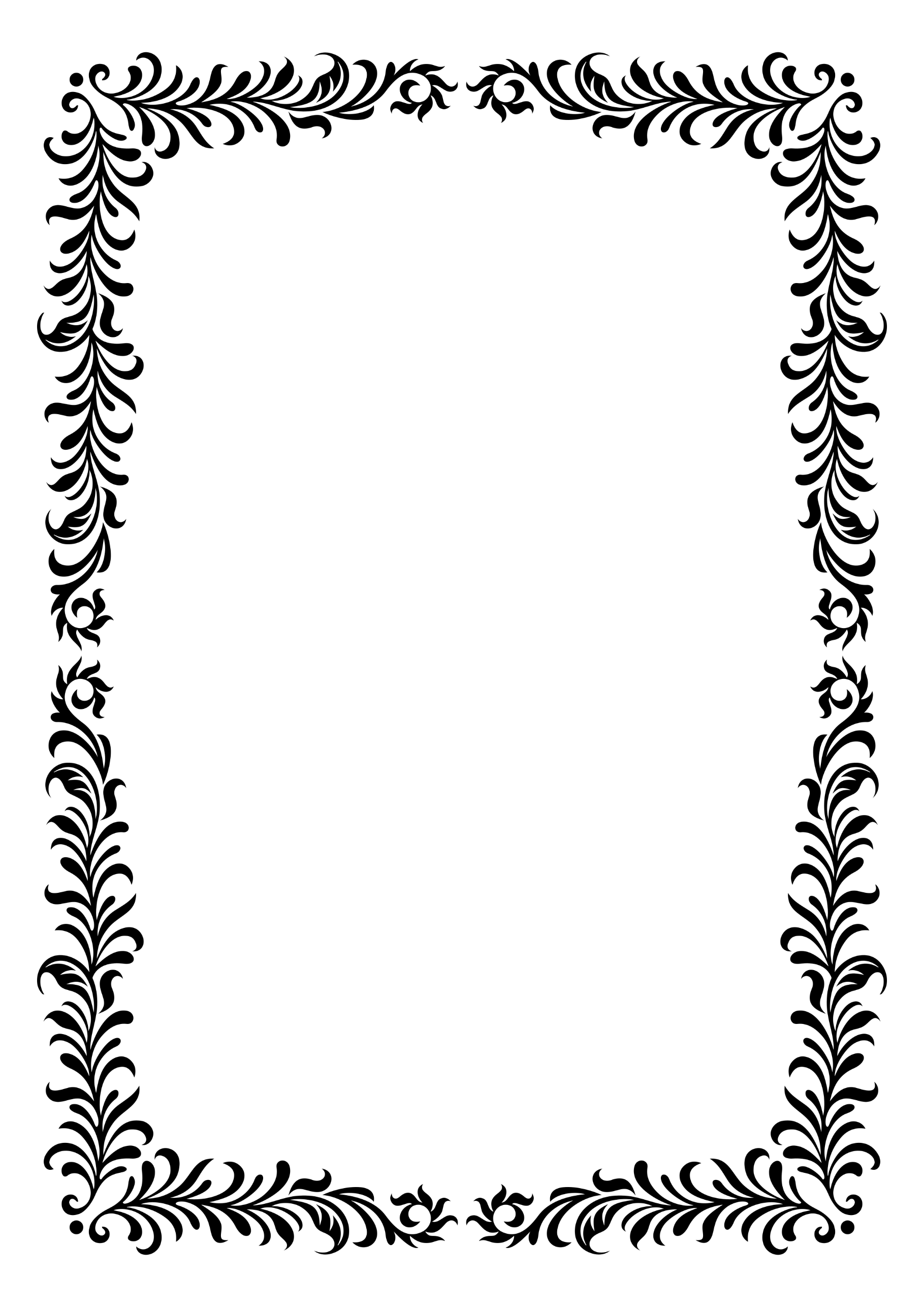 FRAMEWORD